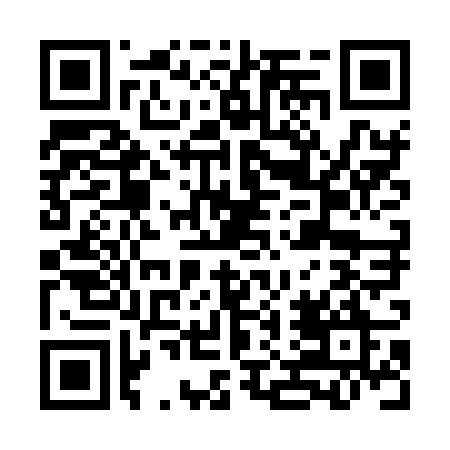 Ramadan times for Benatina, SlovakiaMon 11 Mar 2024 - Wed 10 Apr 2024High Latitude Method: Angle Based RulePrayer Calculation Method: Muslim World LeagueAsar Calculation Method: HanafiPrayer times provided by https://www.salahtimes.comDateDayFajrSuhurSunriseDhuhrAsrIftarMaghribIsha11Mon4:074:075:5211:413:385:305:307:0912Tue4:044:045:5011:403:395:325:327:1113Wed4:024:025:4811:403:405:335:337:1314Thu4:004:005:4611:403:425:355:357:1415Fri3:583:585:4311:393:435:365:367:1616Sat3:553:555:4111:393:445:385:387:1817Sun3:533:535:3911:393:455:395:397:1918Mon3:513:515:3711:393:465:415:417:2119Tue3:483:485:3511:383:485:435:437:2320Wed3:463:465:3311:383:495:445:447:2521Thu3:443:445:3111:383:505:465:467:2622Fri3:413:415:2911:373:515:475:477:2823Sat3:393:395:2711:373:525:495:497:3024Sun3:373:375:2511:373:545:505:507:3225Mon3:343:345:2211:373:555:525:527:3326Tue3:323:325:2011:363:565:535:537:3527Wed3:293:295:1811:363:575:555:557:3728Thu3:273:275:1611:363:585:565:567:3929Fri3:243:245:1411:353:595:585:587:4130Sat3:223:225:1211:354:005:595:597:4231Sun4:194:196:1012:355:017:017:018:441Mon4:174:176:0812:345:037:027:028:462Tue4:144:146:0612:345:047:047:048:483Wed4:124:126:0412:345:057:057:058:504Thu4:094:096:0212:345:067:067:068:525Fri4:074:075:5912:335:077:087:088:546Sat4:044:045:5712:335:087:097:098:567Sun4:024:025:5512:335:097:117:118:588Mon3:593:595:5312:325:107:127:129:009Tue3:563:565:5112:325:117:147:149:0210Wed3:543:545:4912:325:127:157:159:04